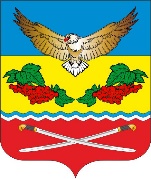                                                  АДМИНИСТРАЦИЯ                                  КАЛИНИНСКОГО СЕЛЬСКОГО ПОСЕЛЕНИЯЦИМЛЯНСКОГО РАЙОНА РОСТОВСКОЙ ОБЛАСТИПОСТАНОВЛЕНИЕ13.10.2022                                              № 98                                         ст. КалининскаяО начале отопительного периода 2022-2023 годов на территории Калининского сельского поселения Цимлянского района        В соответствии с пунктом 4 части 1 статьи 14, пунктом 4.2 части 1 статьи 17  Федерального закона от 06.10.2003 года № 131-ФЗ «Об общих принципах организации местного самоуправления в Российской Федерации», пунктом 1.1 статьи 12 Областного закона Ростовской области от 28.12.2005 № 436-ЗС «О местном самоуправлении в Ростовской области», пунктом 5 раздела II Правил предоставления коммунальных услуг собственникам и пользователям помещений в многоквартирных домах и жилых домов, утвержденных Постановлением Правительства Российской Федерации от 06.05.2011 № 354 «О предоставлении коммунальных услуг собственникам и пользователям помещений в многоквартирных домах и жилых домов, Администрация Калининского сельского поселения ПОСТАНОВЛЯЕТ:Дату начала отопительного периода 2022-2023 годов на территории Калининского сельского поселения Цимлянского района установить с 17.10.2022 года. Для детских дошкольных, школьных и медицинских учреждений начать отопительный период 2022-2023 годов по заявкам потребителей в теплоснабжающую организацию. Старшему инспектору Администрации Менглиевой И.Н.  обеспечить постоянный контроль за подготовкой и подключением систем и объектов теплоснабжения на территории Калининского поселения. Контроль за выполнением постановления оставляю за собой. Глава Администрации Калининского сельского поселения                                           А.Г.Савушинский 